Pg1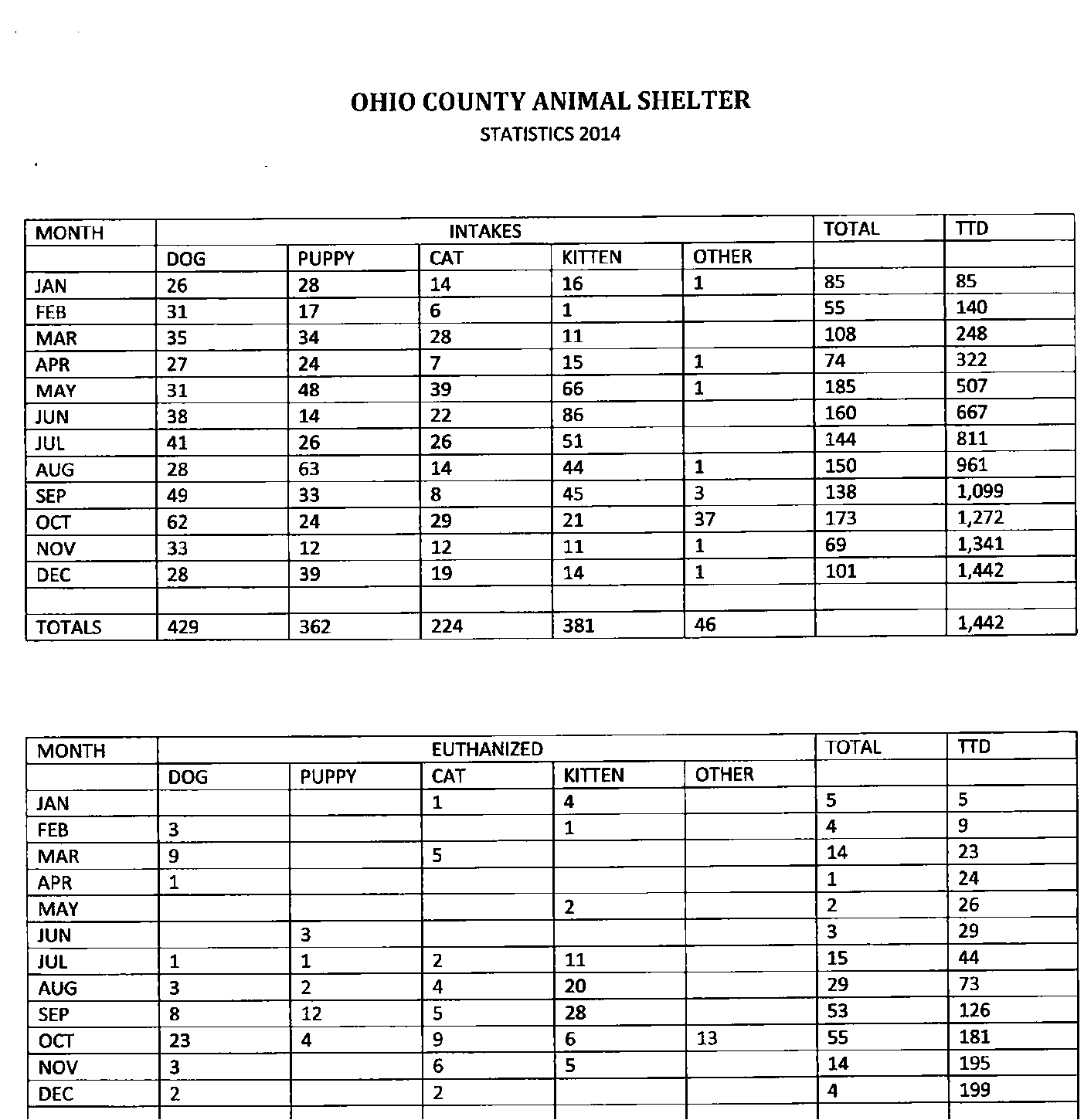 Pg2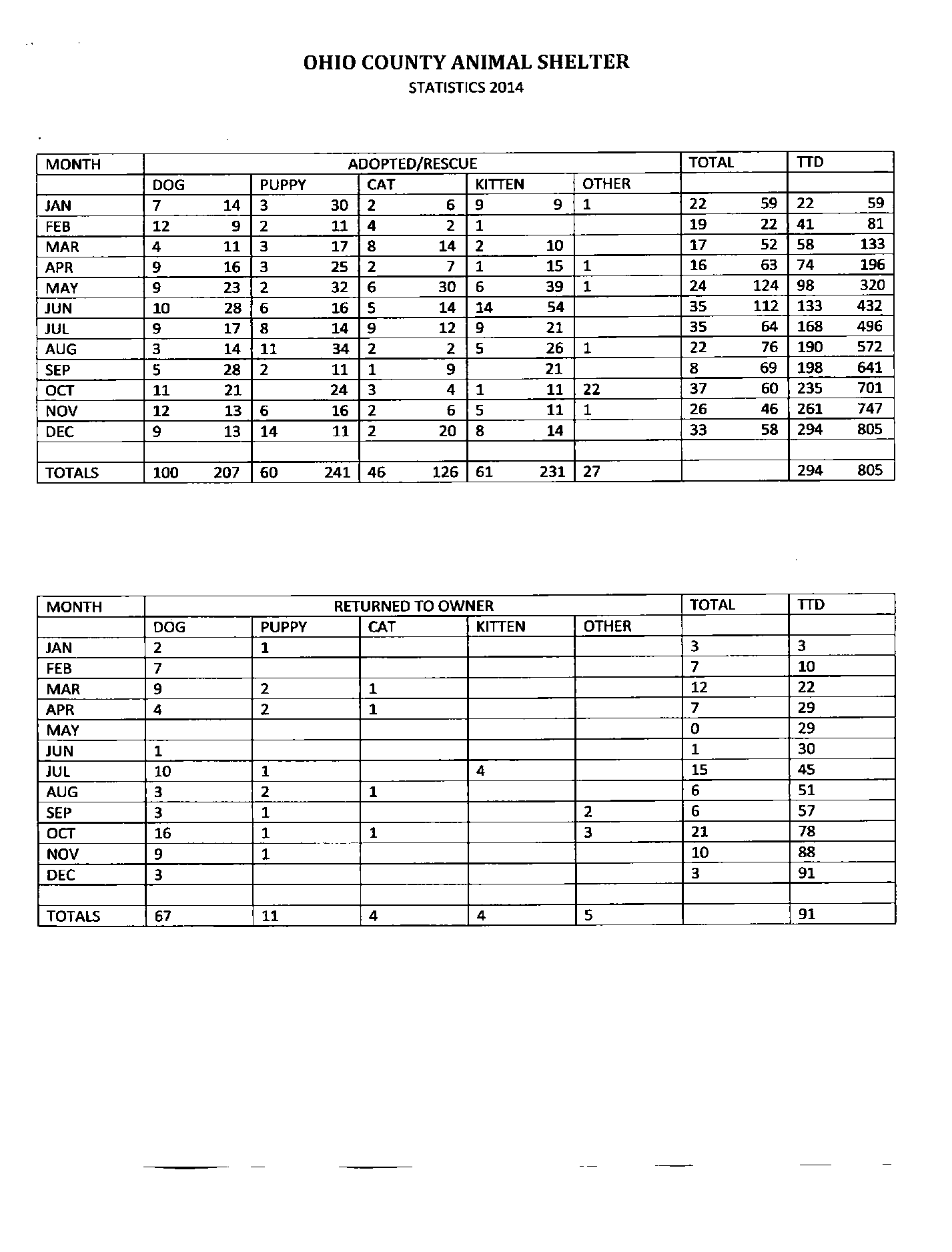 Pg3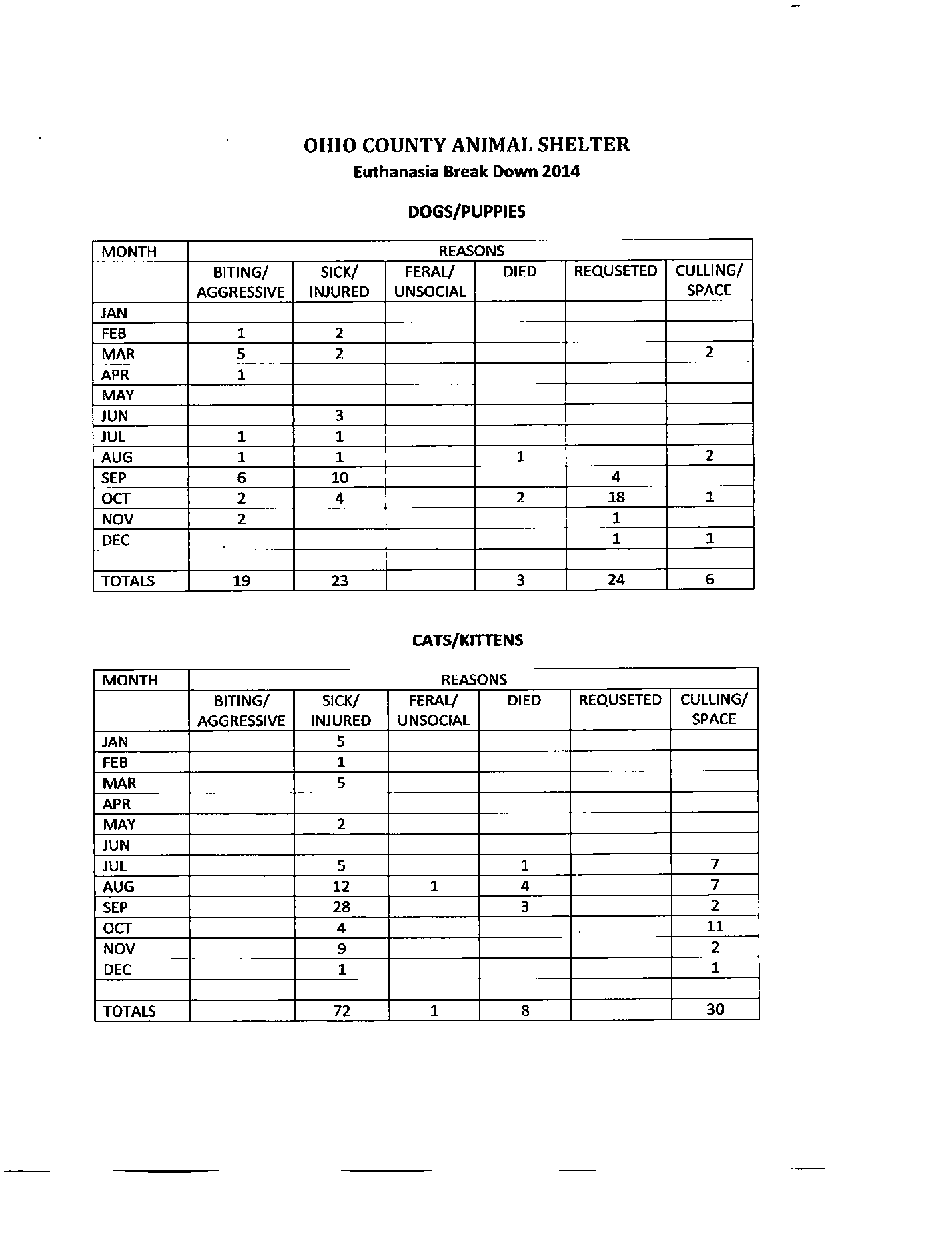 